ЧЕРКАСЬКА ОБЛАСНА РАДАГОЛОВАР О З П О Р Я Д Ж Е Н Н Я29.09.2023                                                                                        № 259-рПро нагородження Почесноюграмотою Черкаської обласної радиВідповідно до статті 55 Закону України «Про місцеве самоврядування
в Україні», рішення обласної ради від 25.03.2016 № 4-32/VІІ «Про Почесну грамоту Черкаської обласної ради» (зі змінами):1. Нагородити Почесною грамотою Черкаської обласної ради:за вагомий особистий внесок у забезпечення життєдіяльності навчального закладу в умовах воєнного стану, високий професіоналізм, активну волонтерську діяльність та з нагоди Дня захисників і захисниць України:2. Контроль за виконанням розпорядження покласти на керуючого справами виконавчого апарату обласної ради ГОРНУ Н. В. і відділ організаційного забезпечення ради та взаємодії з депутатами виконавчого апарату обласної ради.Голова									А. ПІДГОРНИЙКОСТЕНКО Тетяну Вікторівну–заступника начальника кафедри безпеки об’єктів будівництва та охорони праці факультету пожежної безпеки Черкаського інституту пожежної безпеки імені Героїв Чорнобиля Національного університету цивільного захисту України, старшого лейтенанта служби цивільного захисту;ПОЄЗНІКА Анатолія Леонідовича–завідувача сектору закупівель та договірної роботи Черкаського інституту пожежної безпеки імені Героїв Чорнобиля Національного університету цивільного захисту України.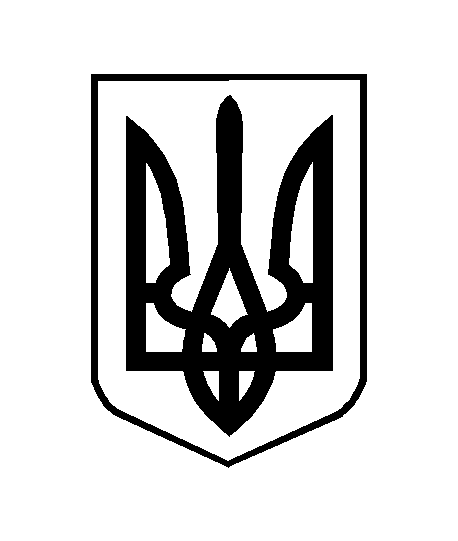 